Creating a Series VocabularySeries Repetition and Variation ScheduleResearch the following sites and many others on kinetic art http://obeygiant.com/fine-art http://en.wikipedia.org/wiki/36_Views_of_Mount_Fuji_(Hokusai) http://www.ibiblio.org/wm/paint/auth/monet/waterlilies/ http://pablo-picasso.paintings.name/blue-period/ http://www.pbs.org/art21/ The idea of creating a series is to explore a particular subject matter fully.  Most successful artists have created many series of works to fully explore the many facets of the ideas and imagery they were interested in.  Begin by looking into the works of some of your favorite artists.  Are there any pieces that are unified enough to be classified as a series?Begin sketching out your ideas.  Since you are expected to create multiples, be sure to consider your approach to the media from the start.  You should probably either work smaller or more expressive, depending on your style.  After you have your basic ideas together, set a pacing guide for yourself.  How long will it take to create each piece? Project: SeriesCreate a series of artworks.  To be considered a series they should be tied together by their subject matter and approach to media. (No photography on this one) There should be at least three pieces to the series.  The size of the pieces will be relative to the media that you are working with.  If you are planning on creating small works (below six inches) more than three pieces will be expected.  Consult with me before you begin.There should be at least one page in your sketchbook that refers directly to the project through vocabulary and sketches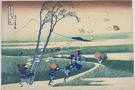 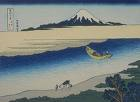 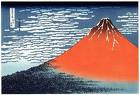 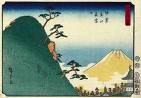 